Дошкільний навчальний заклад ( ясла- садок) №1 «Дзвіночок»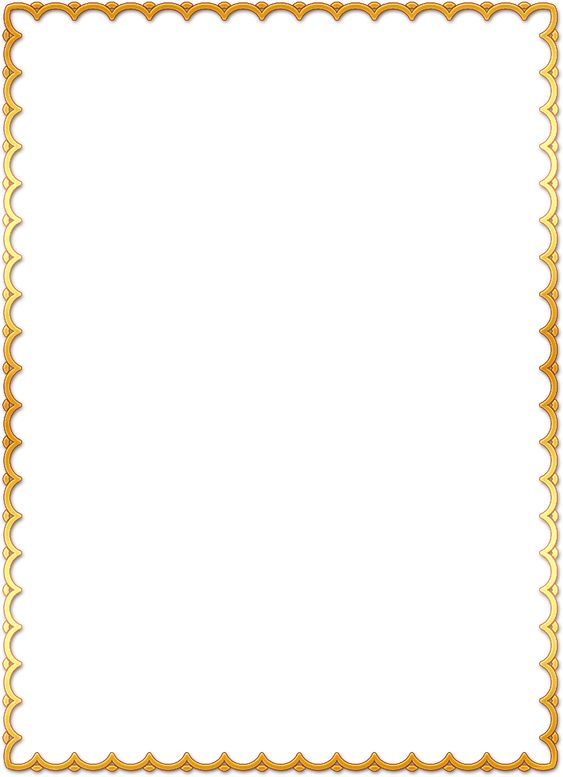 Комунальної власності Сарненської міської радиКонсультація для батьків «Як не втратити рідне.ДЛЯ УНИКНЕННЯ ПОМИЛОК У ВИХОВАННІ ТА НАЛАГОДЖЕННІДОВІРЛИВИХ СТОСУНКІВ З МАЛЕЧЕЮ.»                                     Підготувала і провела                                                            вихователь: Мосейчук Л.П.м.Сарни – 2021р.Це - порадник татам і мамам, яким іноді важко зрозуміти свою дитину і вибрати потрібну тактику виховання в тій чи іншій ситуації. 
      Запропоновані знання і практичні поради охоплюють періоди дошкільного та молодшого шкільного дитинства, пояснюють їх особливості і стратегію правильної поведінки батьків та їхніх дітей. 
Вони спрямовані на формування порозуміння і взаємин між ними.
   Природа і виховання посприяли тому, що всі люди різні: немає однакових батьків, як немає й однакових дітей. Кожен із нас - неповторна особистість. Саме цим пояснюється відсутність єдиного універсального рецепту виховання дитини в сім'ї. Проте є об'єктивні дані, пов'язані із закономірностями психофізичного розвитку особистості в цілому і в кожний віковий період зокрема. Знання цих даних дозволяє не тільки забезпечити своєчасність і повноцінність її розвитку, але й створити для Цього процесу найсприятливіші умови. Ці умови мають враховувати не тільки потреби, але й можливості дитини, сприяти поліпшенню мікроклімату в сім'ї.   Кожна дитина, незалежно від віку, відчуває природну потребу у фізичній і психологічній безпеці. Створювати умови для безпечної поведінки малюка має сім'я, організовуючи сімейне виховання з позицій інтересів дитини. Але ці інтереси завжди мають зворотний зв'язок: у перспективі - це гарантована захищеність самих батьків. Але як її досягти? У чому полягає мудрість сімейного традиційного  виховання?
   Як показує багатовіковий досвід, формула здорового батьківства виводиться з двох основних компонентів - із любові і вимогливості як до дитини, так і до себе. Ці компоненти є рушійною силою для цілої системи стимулів і стримувань поведінки. Зосередженість тільки на любові і недооцінювання вимогливості може викликати неповагу до батьків і їхнього авторитету. Авторитарність, командний стиль виховання створює гнітючу атмосферу в сім'ї, ображає малюка і дає йому підстави вважати, що його не люблять, що він нікому не потрібний. А це значить, що в прояві почуттів потрібно завжди прагнути до їх розумного балансу. прагнути до їх розумного балансу.  Що необхідно для досягнення достатнього ступеня психологічної захищеності в сім'ї і батьків, і дітей? 
   Насамперед це:·   встановлення певних меж діяльності - не жорстких, але й не безконтрольних;·   навчання і стимулювання адекватного прояву емоцій;·  встановлення для самих батьків певних принципів і норм поведінки, а саме:· прийняття малюка таким, який він є від природи, без критики й осуду;· повага і схвалення дитини як особистості, а не внаслідок її догоджання батькам;· визнання того, що потреби дитини в створенні умов для її повноцінного розвитку - законні;· розуміння значимості дитини для батьків і для держави;· виконання стосовно дитини функцій захисника її інтересів і співучасника її справ;· уміння втішати дитину, коли вона відчуває біль, невпевненість, переживає стрес;· прийняття дитини як цілісної особистості, а не судження про неї і її можливості за окремими рисами характеру й окремими вчинками;·   постійний аналіз батькам власної виховної діяльності та її результатів;·  розуміння того, що дитинство - це не підготовчий етап до життя, а саме життя, коли відбувається формування особистості.Домогтися таких стосунків у сім'ї можна, забезпечивши наступні умови:·  виховання і розвиток ціннісного ставлення до життя, до кожної окремої особистості;·   формування потреби розуміти інших людей, поважати їхню гідність;·   забезпечення таких стосунків між батьками і дітьми, сутність яких полягає у взаємній турботі, наповненні життя доброчинністю;·    накопичення досвіду гуманних взаємин і поведінки в емоційно насичених ситуаціях, які потребують співчуття, співпереживання і збереження власної гідності;· використання кращих традицій етнопедагогіки, народної мудрості виховання.   Ці загальні принципи, норми й умови виховання створюють основу сімейного добробуту і забезпечують порозуміння батьків і дітей. Вони можуть бути конкретизовані в різноманітних ситуаціях, але суть має залишатися саме такою. У ній полягає головне правило сімейної педагогіки: стався до своїх дітей так, як хочеш, щоб вони ставилися до тебе. Завжди!
   Чи є конкретний механізм поведінки батьків у тих чи інших виховних ситуаціях? Так, його можна виробити, виходячи із знання загальних закономірностей виховання, специфічних умов його здійснення в кожній окремій сім'ї та індивідуальних особливостей кожної дитини. Тобто, проблема розв'язання ситуації криється насамперед у її знанні, розумінні і спеціальній готовності.
   Важливо запам'ятати: перш ніж чогось очікувати від дитини, потрібно переконатися, що вона вас розуміє і що вона може це виконати.